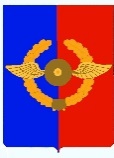 Российская ФедерацияИркутская областьУсольское районное муниципальное образованиеАДМИНИСТРАЦИЯ Городского поселенияСреднинского муниципального образованияП О С Т А Н О В Л Е Н И ЕОт 05.03.2020г.                            п. Средний                                             № 14О внесении изменений в постановление администрации № 89 от 09.12.2019г. «Об утверждении Примерного положения об оплате труда работников муниципального бюджетного учреждениякультуры, находящегося в ведении городского поселения Среднинского муниципального образования»В соответствии со статьей 144 Трудового кодекса Российской Федерации, Федеральным законом от 06.10.2003г. №131-ФЗ «Об общих принципах организации местного самоуправления в Российской Федерации» и с целью совершенствования оплаты труда работников муниципального бюджетного учреждения культуры, находящегося в ведении городского поселения Среднинского муниципального образования, руководствуясь ст.ст. 23, 47 Устава городского поселения Среднинского муниципального образования, администрация городского поселения Среднинского муниципального образованияПОСТАНОВЛЯЕТ:пункт 5 Порядок и условия оплаты труда заместителей руководителя учреждения изложить в новой редакции:«5. Порядок и условия оплаты труда заместителей руководителя учреждения и бухгалтера.5.1. Настоящий раздел Примерного положения устанавливает порядок и условия оплаты труда заместителей руководителя и бухгалтера учреждения.5.2. Оплата труда заместителя руководителя и бухгалтера учреждения состоит из должностного оклада, выплат стимулирующего и компенсационного характера в соответствии с настоящим разделом Примерного положения.5.4. Конкретный размер должностного оклада заместителя руководителя и бухгалтера учреждения указывается в трудовом договоре и утверждается руководителем учреждения.5.5.С учетом условий труда заместителям руководителя и бухгалтеру учреждения, устанавливаются выплаты компенсационного характера, в соответствии с разделом 3 настоящего Примерного положения.5.6. Заместителям руководителя и бухгалтеру учреждения выплачиваются выплаты стимулирующего характера в соответствии с разделом 4 настоящего Примерного положения.5.7. Руководитель учреждения ежегодно в срок до 1 февраля года, следующего за отчетным, предоставляют в администрацию городского поселения Среднинского муниципального образования информацию о рассчитываемой за календарный год среднемесячной заработной плате заместителя руководителя учреждения (далее – среднемесячная заработная плата) для размещения на официальном сайте администрации городского поселения Среднинского муниципального образования.»2.Руководителю муниципального бюджетного учреждения культуры, находящегося в ведении городского поселения Среднинского муниципального образования привести в соответствие с настоящим Примерным положением локальные нормативные акты по оплате труда.3.  Настоящее постановление вступает в силу с 1 марта 2020 года.4. Главному инспектору по делопроизводству, хранению и архивированию документов Сопленковой О.А. опубликовать в средствах массовой информации и разместить на официальном информационном сайте в сети Интернет.Исполняющая обязанности главы городского поселенияСреднинского муниципального образования                         Т.Е. СагитоваИСПОЛНИТЕЛЬ:Главный специалист по экономической политике  ____________     _______   Д.С. Щиров       тел. 8-902-57-60-245   в дело: _______________СОГЛАСОВАНО:Главный специалистпо организационным вопросам и кадрам                ____________  __________  С.В. Литвтнова
СОГЛАСОВАНО:Ведущий специалистпо юридическим вопросами нотариальным действиям       ____________  __________  М.А.СемёноваРАССЫЛКА:1 экз. – в дело;Электронная версия соответствует бумажному носителю.5.3.Должностной оклад заместителя руководителя и бухгалтера учреждения устанавливается на 10-30 процентов ниже должностного оклада руководителя этого учреждения.